Осенний утренник в старшей и подготовительной группах«Осеннее письмо».(В зал вбегают 3-е детей подг.гр.)Дети: 1. Рыжая осень устроила балПышный нарядный цветной карнавал.В желтом березы, в пурпурном осины,Алые бусы на ветках рябины.2. Ели и сосны в наряде зеленом,Ивы серебрены, в золоте клены.Осень ковер расстелила из мховВ нем разноцветные шляпки грибов.3.     Чтобы в садах было ярко и пышноГруши развесила, яблоки, вишни.Дождик на струнах вам песню сыграет,Осень на бал всех ребят приглашает. (Под музыку в зал входят все дети и встают в 2 полукруга)Дети стар.гр.: 1. В темный лес дремучийЗаглянула осень.Сколько свежих шишекУ зеленых сосен!2. Сколько алых ягодУ лесной рябинки!Выросли волнушкиПрямо на тропинке.3.         И среди брусники,На зеленой кочке,Вылез гриб-грибочекВ красненьком платочке.4. Разыгрался ветерНа лесной поляне,Закружил осинкуВ красном сарафане.5.         И листок с березыЗолотистой пчелкойВьется и летаетНад колючей елкой.6. Если на деревьях листья пожелтели,     Если в край далекий птицы улетели,    Если небо хмурое, если дождик льется,     Это время года –Хором: Осенью зовется!Хоровод «Осенняя песенка»(Что случилось, в чем секрет) (муз., сл. Н.Маслухиной, муз.обр. Ю.Забутова)(Дети садятся).Вед.: Ребята посмотрите, кажется, мы с вами попали в осенний лес. Посмотрите, какая красота! Деревья разноцветные стоят! А грибов в лесу наверно выросло много-много.Танец «Грибочки» (музыка по усмотрению муз.руководителя)(Исполняют мальчики стар.гр.)Вед.: Ребята, посмотрите какие красивые грибочки выросли, а давайте мы грибов наберем целую корзинку. Реб.:  Нас в лес осенний зовут дорожки.В руках – корзинки, в руках – лукошки.Грибы-грибочки на пнях и кочках.Мы рады им, подаркам лесным.Песня «Грибной урожай» (муз. С.Соснина, сл. Е.Косцовой-Чучаловой)(Исполняют дети подг.гр.)Вед.: Ой, ребята! Вы слышите шуршание? Кто-то идет по тропинке к нам.(Появляется Шуршик.)Шуршик: Гости в лес ко мне пожаловали! Здравствуйте!Вед.: А ты кто такой, зверь невиданный? Шуршик: Ш-шур-ш-шик!Вед.: Шуршик? Какое странное имя! Впервые слышу …Шуршик: Я по листве осенней мчался,И каждый листик мне шуршал.И старый дуб до слёз смеялся -Он Шуршиком меня назвал.И вот с тех пор, как только осеньПриходит в парки и леса,Меня шуршать листвою просят,Чтоб слышать листьев голоса.Я так рад, что вы ко мне приехали! Птицы улетели, листья облетели, деревья засыпают – скучно мне одному стало!Вед.:  Не огорчайся, Шуршик, мы тебя развеселим! Ты играть любишь? (Да.)Посмотрите, сколько в лесу шишек на дорожках лежат. Шуршик:  Ой, ребята, а давайте мы их соберем, кто больше.Игра «Собери шишки» (могут соревновать по 2 детей или по группам).Вед.: Шуршик, а ты умеешь попадать шишкой в цель? (Нет.) А тогда, давай посмотрим, смогут ли наши ребята попасть в цель. Сколько шишек каждый закинет в корзинку. Проверим их меткость. Игра «Забрось шишки» (по 4 ребенка)Вед.: Ребята послушайте, что за звуки доносятся из леса. Дети: 1. Осень настроила скрипку, В лес незаметно вошла И, поклонившись с улыбкой, Вальсы играть начала.Развеселились березки, Ветками дружно сплелись, Принарядились неброско –Танцы в лесу начались. 2. Кружатся в вальсе осинки, С дубом идут танцевать. Робко пылают рябинки, Но не хотят отставать.Даже грибы прибежали, Влезли на старые пни,И, словно в сказочном зале,Слушали скрипку они.Танец «Осенних листочков» (музыка по выбору муз.руководителя)(Исполняют девочки стар.гр.)Шуршик: Ой, кажется, дождик начинается.Вед.: А наши ребятки дождика не боятся. Ведь дождик помогает всему на  земле расти.Танец «Дождя не боимся» (муз. М.Минкова, сл. Ю.Энтина)(Исполняют дети подг.гр.)Реб.: Нам совсем не страшно        Бегать под дождем.        Если дождик сильный,        Зонтики возьмем.Эстафетная игра «Дождик» («Не промочи ноги»)(Необходимо пройдись в галошах с зонтикам в руках до обозначенного места и обратно передав эстафету.)Шуршик: Дождик, конечно, это весело и хорошо, но давайте позовём солнышко.Песня «Где ты, солнышко?» (муз. и сл. Д.Кострабы)(Исполняют все дети. После садятся.)(Появляется Ворона.)Ворона: Кар-кар. Вам письмо. Пока летела, чуть не промокло. Кар-кар-кар!(Вручает письмо ведущему и улетает. Вед. вскрывает письмо. Читает.)Вед.:  «Дорогие мои ребята. Осень наступила. Пора собирать урожай. А помочь мне не кому, одна я. Приезжайте ко мне в гости».  Бабушка Дуся. Ну, что поможем бабушке Дуси урожай собрать? (Да.) (Затем обращаясь к Шуршику): Что ж нам пора. Нас ждут.Шуршик:   Ну конечно вы должны ехать в деревню, чтобы помочь бабушке Дуси. И мне пора, ещё столько у меня дел в лесу. До свиданья! (уходит)Вед:  Ну а мы, поедим в деревню на машине. Игровой момент «Едим на машине».(Можно исполнить игровую песню «Автобус» (муз. и сл. С. и Е. Железновых)(Выходит встречать детей бабушка Дуся.)Бабушка: Здравствуйте, гости дорогие, помощники вы мои. Вижу письмо моё получили. Проходите, садитесь. Загадки вам загадаю.Загадки.Бабушка: Все загадки отгадали, молодцы!Вед.: Мы тебе и стихи прочтем.Свободные стихи.Бабушка: Ну что, пойдемте посмотрим, что же у меня на огороде выросло.Песня «Веселый огород» (муз. Ю.Чичкова)(Исполняют дети подг.гр.)Бабушка: Вот какой урожай вырос у меня на огороде, а в саду давно поспели фрукты. Может ребята мне помогут собрать урожай.Вед.: Хорошо. Только давай мы рассортируем и соберем овощи и фрукты по цветам.Игра «Собери по цвету».(В эту игру могут игра как несколько детей, так и командами)Вед.: Да, богатый урожай у тебя. А наши дети тоже своим родителям в огороде помогали и тоже хороший урожай собрали. Сейчас они тебе сами все расскажут и покажут.Игра «Посади и собери урожай картошки».(Играют по 5 детей: 1 делает ямки (раскладывает кольца), 2 сажает картошку (кладёт в каждое кольцо по картошке), 3 поливает (пробегает с лейкой), 4 собирает урожай (картошки в ведерко), 5 привозит урожай домой (перекладывают картошку в грузок и везут до определенного места)Вед.: Бабушка, ты нам загадки загадывала, а теперь послушай нашу загадку:            Рыжая кошка махнула хвостом            И обожгла все деревья огнем.Что это? (даже не знаю.) Тогда послушай.Песня «Осень как рыжая кошка» (муз и сл. Н.Куликовой)(Исполняют дети стар.гр.)(После песни садятся).Бабушка: Так это осень - рыжая кошка, тихо, не заметно пришла в лес и все деревья разукрасила в пестрые краски. Спасибо вам ребятки, что приехали ко мне в гости. А я для вас гостинце приготовила – сладкие яблочки из моего сада.        (Угощает детей. Прощается. Уходит.)Вед.: И нам пора возвращаться в детский сад, в свои группы. Давайте вернемся на поезде. (Дети занимают вагончики. И уезжают в группы)Осенний утренник для старшего дошкольного возрастаОсенний бал. (Под музыку в зал входят дети и встают в 2 полукруга (шеренги) в шахматном порядке.)Дети: 1. В последнее время с утра до утраТолько и слышно, что Осень пришла.Ворвался к нам в комнату жёлтый листок –Мама сказала: «Её волосок».Капля дождя на ладони сверкает –Папа сказал: «Осень слёзы роняет».Рябина в саду под окном покраснела,А бабушка: «Осень красуется. Бусы надела».Может, и правда бродит по лесуИ разнаряжена, словно принцесса.Только и слышно с утра до утра:«Осень настала. Осень пришла».2. Осенней порой золотоюПриятно в лесу погулять.Но нежной печали не скорою –Так жалко мне птиц провожать!3.       Летите на юг, дорогие –Вернётесь весною домой.Завьюжат здесь ветры лихие,И холодно будет зимой.4. А нынче в платке раноцветномКрасавица-осень стоит,С прощальным от лета приветомЛисточек под ноги летит.Исполняется песня «Осень постучалась к нам золотым дождем»(Муз. И.Смирнова, сл. Т.Прописнова)(Дети подг.гр садятся)Дети: 1. Если на деревьях листья пожелтели, Если в край далекий птицы улетели,Если небо хмурое, если дождик льется, Это время года –Дети (хором): Осенью зовется!2. Прошло, пролетело веселое лето, И солнышко мало приносит тепла.Осень пришла, листва пожелтела, С летом прощаться настала пора!2.         Здравствуй, осень золотая, Голубая неба высь!Листья желтые, слетая, На дорожку улеглись.3. Теплый луч ласкает щечки, Приглашает всех в лесок.Там под елкою, в тенечке Вырос маленький грибок!4.         Что грустить теперь о лете! Осень в гости к нам пришла.В позолоченной каретеВсем подарки принесла.Песня «Осень» (муз. Л.Каюровой, сл. И.Винокурова)(Исполняют дети стар.гр. После песни садятся.)Вед.: Ребята, а как красива наша республика в эту осеннюю пору. Природа поистине надела Башкортостан необыкновенной красотой. Особое очарование пейзажу придают живописные узоры многочисленных рек и озер, царственные леса, привольные степи. И если мы куда-нибудь уезжаем, пусть даже не на долгое время, мы скучаем по родному дому, родному краю, а в памяти остаются воспоминания о них. Танец «Родной край» («Башкортостан – Родина моя» муз. и сл. Ф.Даутовой или по усмотрению муз.руководителя)(Исполняют дети подг.гр.)Дети: 1. Стало вдруг светлее вдвое Двор, как в солнечных лучах –Это платье золотоеУ березы на плечах.2. Утром мы во двор идём –Листья сыплются дождём,Под ногами шелестятИ летят, летят, летят:3. Пролетают паутинкиС паучками в серединке,И высоко от землиПролетают журавли,Всё летит! Должно быть это –Улетает наше лето.4. Вьется в воздухе листва,В жёлтых листьях вся Уфа.У окошка мы сидимИ глядим наружу.Шепчут листья: «Улетим!»И ныряют в лужу.5. Падают, падают листья,В нашем саду листопад.Жёлтые, красные листьяПо ветру вьются, летят.Танец «Осенние листопад» («Осенний дождь» муз. Р. Газизова)  (Исполняют девочки)Вед: Что-то Осени не видно,Где-то задержалась,Но своих гонцов прислала,Как и обещала.(Слышится за дверью голоса Бабы и Деда.)Голос Бабы: Мы из знакомой сказки,В ладу с детьми живем.Вы угадайте, кто мы,Тогда мы к вам придем!Голос Деда:    Сам я репку посадил,Сам я вкусную растил.А тащить ее пришлось –Все семейство собралось.Из какой мы сказки?Ответьте без подсказки! Дети: Из «Репки».(В зал входят Дед с мешком и Баба с корзинкой.)Дед, Баба: Здравствуйте, ребята:Мальчишки и девчата!Мы на празднике на вашемСейчас весело попляшем.Пляска Деда и Бабки (любая рус.нар.мел.)Вед.: А что это, бабушка и дедушка, вы такие веселые?Дед:    Как же нам не веселиться – урожай собрали мы богатый.Баба (или Вед.): Дружно, музыка, играй! Встанем в круг все вместе,Встретим новый урожайДружной, звонкой песней.Песня-хоровод «Веселый огород» (муз. С.Соснина, сл. Н.Садовского).(Исполняют дети ст.гр.)Дед: Слушай, бабуля, давай-ка, мы с тобой ребятам расскажем, как такой (показывает  мешок) богатый урожай вырастили. А то они – детишки городские, ничего в этом деле, наверное, не понимают.Баба:   Давай расскажем. Весной мы с дедулей взяли грабли и лопатки и пошли на огород.Дед: Землю вскопали, грядки сделали, семена посеяли и полили. Вот так (показывает). Дед:  Вот полили огород.         Сядем, бабка, отдохнем.Бабка:  А пока мы отдыхаем,             Пусть ребят спляшут сами.Танец «Кострома» (муз. Иван Купала. Здорова Кострома!)(Исполняют дети подг.гр.)(В танце используются разные перестроения: ручек, змейки, 2 круга, прохождение 2-х шеренг сквозь друг друга. Дети танцуют в 2-х шеренгах)Дед.:  Бабуля смотри, кажется, дождь собирается?Бабка:  Но ведь это хорошо урожай будет лучше расти.Песня «Дождик-огородник» (муз. и сл. И. Меньших)(Исполняют все дети. В конце песни разбрасываются сорняки)Дед:  Да (вздыхает)… не только урожай хорошо растет после дождя, но и сорняки.Вед.:  Ну-ка, ребята, берите ведерки, да помогите собрать все сорняки.Игра «Собери сорняки».Вед:  Да после такого дождя не только урожай и сорняки вырастают, но и в лесу ягоды и грибы. Смотрите сколько …Танец «Грибов и ягод» (музыка по усмотрению муз.руководителя). (Исполняют дети стар.гр.)Игра «Собери грибы»Дед.:  А еще мы посадили пугало посреди огорода. Бабка:  Дед, а ребята, наверное, и не знаю что это такое.Вед.:  Ребята, что такое пугало и зачем его сажают на огород? Дети:  Оно похоже на человека, его делают из палок на которые одевают рубашку (плащ) и шляпу. Оно охраняет огород, распугивает птиц.Вед.: Наши дети даже знаем такую игру «Пугало».Игра «Пугало»Дед: Вот посмотрите, что же выросло на наших грядках, какой нынче у нас урожай.(Высыпает овощи, фрукты из мешка в обруч (или на стол), лежащий в середине зала.)Баба: Ну, дед, какой ты неаккуратный. И овощи, и фрукты – все в одну кучу собрал! Кто же так делает?Дед: Так пусть ребята нам помогут.Игра «Рассортируй овощи и фрукты».Баба: Спасибо, миленькие. Вот как быстро управились!Вед.: Бабуля, дедуля, а наши ребята тоже помогали весной своим родителям, бабушкам и дедушкам сажать картошку. А осенью ее собирать Вот посмотрите как …Игра «Посади и собери картошку».(Играют по 5 детей: 1 делает ямки (раскладывает кольца), 2 сажает картошку (кладёт в каждое кольцо по картошке), 3 поливает (пробегает с лейкой), 4 собирает урожай (картошки в ведерко), 5 привозит урожай домой (перекладывают картошку в грузок и везут до определенного места)Вед.: А вот, что в нынешнем году         В нашем выросло саду,         Поглядим, поглядим         И на праздник пригласим.Сценка «Урожай». Вед.: А что в нынешнем годуВ нашем выросло саду,Поглядим, поглядимИ на праздник пригласим.(Дети по 2-е выходят в центр в сшитых костюмах овощей и фруктови рассказывают стихи про овощи и фрукты)Апельсин: Яркий, сладкий, наливной                   И в обложке золотой.Я – спелый апельсинК вам пришёл я не один.Яблоко: Я круглое, румяное –Хвалить себя не стану я-Смотрите я какое!Вед.: Ну-как яблоко – дружок,Становись скорей в кружок.А ещё кто к нам пришёл?Повидаться б хорошо.Поглядим, поглядимЕсли вкусное, съедим.Арбуз: Я большой, как мяч футбольный,Если спелый – все довольны.Так приятен я на вкус,Потому что я – арбуз.Помидор: В огороде вырастаю,А когда я созреваю,Варят из меня томат,В щи кладут, и так едят.Вед.: Помидорка, ты наш другСтановись скорее в кругА ещё кто к нам пришёл?Повидаться б хорошо.Картошка: Из картошки много блюдПриготовить можно,И простых, и сложных:Её варят, жарят, трут.Нет вкуснее в целом мире,Чем картошечка в мундире.Свекла: Я, красивая свекла!Я салаты, винегретыУкрашаю алым цветом.Нету ничего вкуснейИ наваристей борщей.Кабачок:  Я спелый кабачокОтлежал себе бачок.Вы меня не обижайтеВ круг скорее приглашайте.Капуста: Я капуста белая,Вкусная и спелаяЯ дождями умывалась,В 300 листьев одевалась –Вот такая я капуста,Все листочки сидят густо.Морковь: А я красавица девица,Зелена косицаИ собою я горжусь!Я для супа и для щейДля салата и борщейВ пироги и винегрет,И ребятам на обед. Лук: Я полезный самый,В том даю вам словоЛук любой вы ешьте –Будете здоровы!Вед.:   Вот так славный урожай!Как не веселиться? –Урожаем небывалымМожем мы гордиться!Всем страна у нас богата –Любят Родину ребята.Вед.: Вот как наша Родина богата –          Любят свою Родину ребята. Песня «Родина моя» (муз. Ф.Гершовой)(Исполняют обе группы)Вед.: Но не только урожай вырос в нашем саду, но и куст калины, вокруг которого дети  любят водить хоровод.Песня – хоровод  «Вокруг калинушки» (муз. Ю.Михайленко).(Исполняют обе группы)Баба: Дед, а дед! А про репку мы забыли.Дед: И правда, мы ж хотели  угостить ребят. Сейчас приду … (уходит)( За дверью раздается голос Деда: «Ой, не могу вытащить репку. Ох, крепко в             землю вросла. Ой, помогите… (и  выбрасывает веревку – канат.)Вед.: Ребята, давайте поможем тянуть репку. Становитесь поближе, берите в руки веревку.             И раз, два, три потянули.  (Вытягивают репку.)Дед:  Эта репка не простая,         И внутри-то не пустая. Баба:   В ней румяны яблочки,                    ( В ней конфеты и печенье,           Что оближешь пальчики.                    Праздничное угощенье.)Вед: На этом наш праздник закончен, всех мы приглашаем на чаепитие.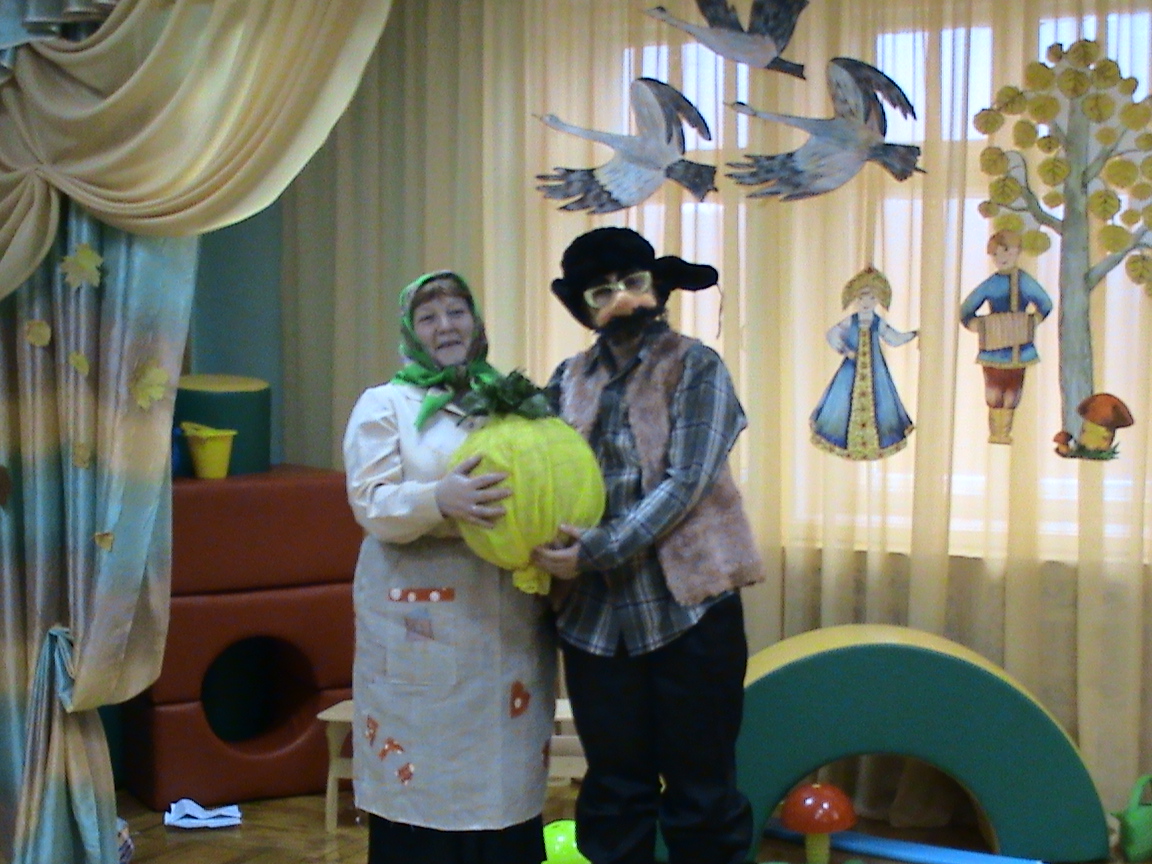 Очень буду рада, если эти сценарии вам пригодиться.